Metal Detecting BasicsDetectors - Features, Functions and Considerations There is a wide range of choices and prices: Garrett, Minelab, Whites, Nokta MakroBattery vs. rechargeableWaterproof Single vs. Multi frequencyGround Balance - minimizes interference from natural occurring minerals in the groundVDI numbers - visual display indicatorTones – grunts, toots, and dingsDiscrimination - eliminate unwanted tonesSensitivity - power lines, electric fences, beach sand – noise cancelCoils and Coil Sizes - larger coils hit deeper, small coils better for trashy sitesDepth gauge indicatorWeightOther EquipmentShovel Lesche Digging ToolPin pointer - Garrett CarrotCarry bagGloves – protects you from glass and other sharp thingsHeadsets – wireless, waterproofWhere to DetectSite Permission - parks, beaches, schools, abandoned properties, old roadbeds, streams, ridges, shortcut approaches to homes      Research - historicaerials.com, treasurenet.com, findmall.com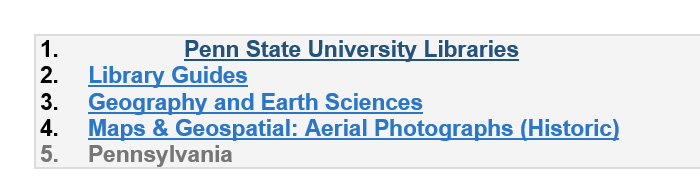 Trashy sites – parks & home sites vs. fields and woodsEtiquette - how to dig a proper holeNo site is ever dug outFinds Coins - Spanish silver/Reale, British coppers, U.S. large cents 1793-1857, Indian heads 1858-1909, wheat pennies, buffalo war, and v nickels, U.S. silver, cladArtifacts – buttons, utensils, pins, keys, buckles, bullets, and bottlesIron - nails, screws, bolts, tin, lead, pop tabs, aluminum, bottle caps, can slaw, foil, etc.  Big iron – horseshoes, blacksmith tools, chisels, hammers, plow partsIron benefits – useful to locate long gone homesteads in open fieldsVisit our blog at streamingairheads.com